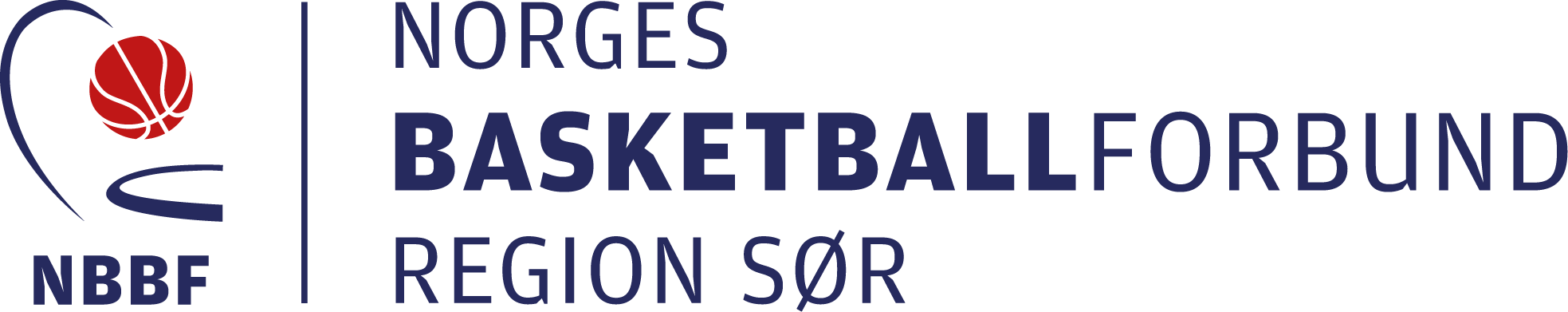 Prosedyre ved innlegg/spørsmålAlle som ønsker innlegg, melder fra til dirigent.Dirigent kan sette strek for diskusjon når det av denne oppleves som en sak er ferdig belyst.Forslagsstillere har taletid på 5 minutter første gang, 3 minutter andre gang og 2 minutter tredje gang. For alle andre er taletiden 3 minutter pr gang. Ingen gis mulighet til å ta ordet mer enn 3 ganger i samme sak.Dirigenten kan foreslå forkortning av taletiden og strek satt for inntegnete talere.Observatører, gjester og administrasjon kan ta ordet etter godkjenning fra dirigentOm sakers behandlingPå årsmøtet kan ikke behandles forslag om endring i lov og bestemmelser som ikke er oppført på kunngjort saklisteAndre saker kan behandles når 2/3 av de fremmøtte vedtar det ved godkjenning av saklistenAlle forslag må leveres skriftlig til dirigenten, og skal være undertegnet med forslagsstillers navn og klubb.Tidligere forslag kan ikke trekkes, og nye forslag ikke fremmes etter strek er satt, eller at saken er tatt opp til voteringForslag kan bare fremmes til saker som står på sakslisten.Om avstemningAlle vedtak og valg fastsettes ved flertall av de avgitte stemmer.Dersom vedtak ikke er enstemmig, føres protokollen med antall stemmer for og imot.Dersom en stemmeberettiget ber om det, kan det holdes skriftlig avstemning ved personvalg. Krav om dette fremsettes før valg, etter punkt på dagsorden, starter.Kristiansand, 19. mai 2020Styret NBBF Region Sør